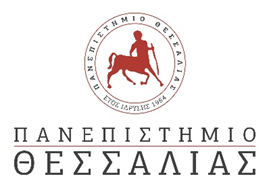 								Καρδίτσα, …./…./…..Αρ. Πρωτ. ΤΜΗΜΑ ΕΠΙΣΤΗΜΗΣ ΤΡΟΦΙΜΩΝ ΚΑΙ ΔΙΑΤΡΟΦΗΣE.109-1: ΑΙΤΗΣΗ ΑΝΑΛΗΨΗΣ ΘΕΜΑΤΟΣ ΠΡΟΠΤΥΧΙΑΚΗΣ ΔΙΠΛΩΜΑΤΙΚΗΣ ΕΡΓΑΣΙΑΣΑιτούμαι την ανάληψη Προπτυχιακής Διπλωματικής εργασίας με θέμα όπως παρακάτω για το (Χειμερινό/Εαρινό) εξάμηνο του ακαδημαϊκού έτους 20…..-20….. . Για την εκπόνηση της Προπτυχιακής Διπλωματικής Εργασίας έλαβα υπόψη μου τα προβλεπόμενα στον Κανονισμό ΠΔΕ του Τμήματος Επιστήμης Τροφίμων και Διατροφής.       Προτεινόμενο θέμα:Τίτλος Προπτυχιακής Διπλωματικής Εργασίας (Ελληνικά): Τίτλος Προπτυχιακής Διπλωματικής Εργασίας (Αγγλικά): Θεματική περιοχήΣκοπός της ΠΔΕ και βασικά ερευνητικά ερωτήματα (έως 100 λέξεις)Προσδοκώμενα αποτελέσματα και επιπτώσεις της ΠΔΕ (έως 100 λέξεις)Ενδεικτικές βάσεις δεδομένων για την αναζήτηση πηγών (βιβλιογραφίας):Υπογραφή φοιτητή/τριας	Υπογραφή επιβλέποντος καθηγητήΤΜΗΜΑ ΕΠΙΣΤΗΜΗΣ ΤΡΟΦΙΜΩΝ ΚΑΙ ΔΙΑΤΡΟΦΗΣΟΝΟΜΑΤΕΠΩΝΥΜΟ ΦΟΙΤΗΤΗ:A.M. ΦΟΙΤΗΤΗ:            ΔΙΕΥΘΥΝΣΗ:                                ΚΙΝΗΤΟ:E-MAIL:                                                 ΕΠΙΒΛΕΠΩΝ ΚΑΘΗΓΗΤΗΣ:Χημεία/Φυσικοχημεία Τροφίμων               Βιοχημεία Τροφίμων / Μοριακή Βιολογία Ανάλυση και Ποιοτικός Έλεγχος Τροφίμων                    Αξιοποίηση Αγροτικών Υποπροϊόντων                           Μικροβιολογία και Υγιεινή Τροφίμων    Βιοτεχνολογία Τροφίμων – Μικροβιακές Ζυμώσεις            Μηχανική, Επεξεργασία & Συντήρηση Τροφίμων                              Τεχνολογία και Ποιότητα Τροφίμων Ζωικής Προέλευσης Τεχνολογία και Ποιότητα Τροφίμων Φυτικής Προέλευσης Οινολογία/Ζυθοποιία/Αποστάγματα  Ασφάλεια Τροφίμων και Διασφάλιση Ποιότητας Ανάπτυξη Νέων Προϊόντων / Καινοφανή και Βιολειτουργικά Τρόφιμα Εμπορία και Προώθηση Αγροτικών Προϊόντων / Έρευνα Αγοράς και Καταναλωτών Διατροφή του Ανθρώπου / Τρόφιμα και Υγεία Άλλο (προσδιορίστε) www.scholar.google.com, www.scopus.com, www.scholar.google.gr , books.google.com  
https://www.didaktorika.gr (Εθνικό Αρχείο Διδακτορικών Διατριβών)